Кормить детей повара учатся каждый день. Сделать так, чтобы полезные продукты  школьники предпочли чипсам и снекам, — их главная задача. И с ней они неплохо справляются. 5 января 2024 года                                в государственном учреждении образования «Гимназия №1 г.Воложина» состоялся первый этап конкурса профессионального мастерства «Лучший повар детского питания». Повара продемонстрировали  свои кулинарные умения и доказали, что полезное блюдо может быть не только питательным, но и эстетически привлекательным. В гимназии лучшим поваром стала Мишкович Елена Александровна. 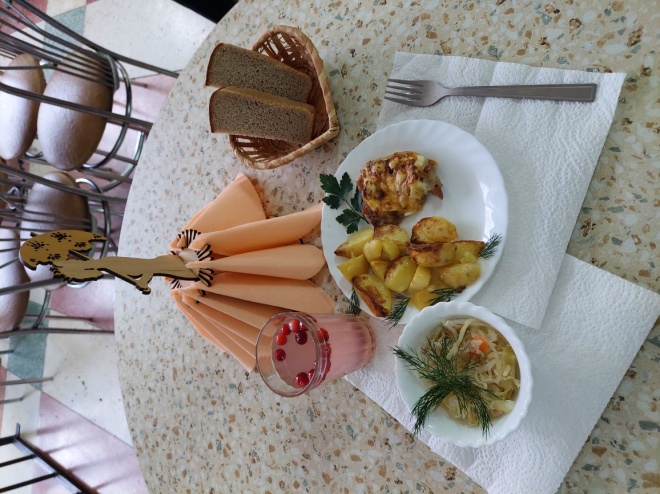 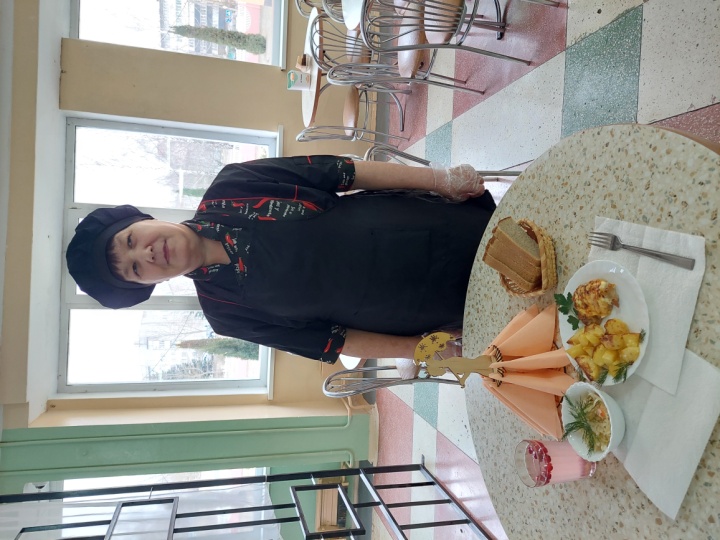 Ляховецкая  Ирина Викторовна, повар гимназии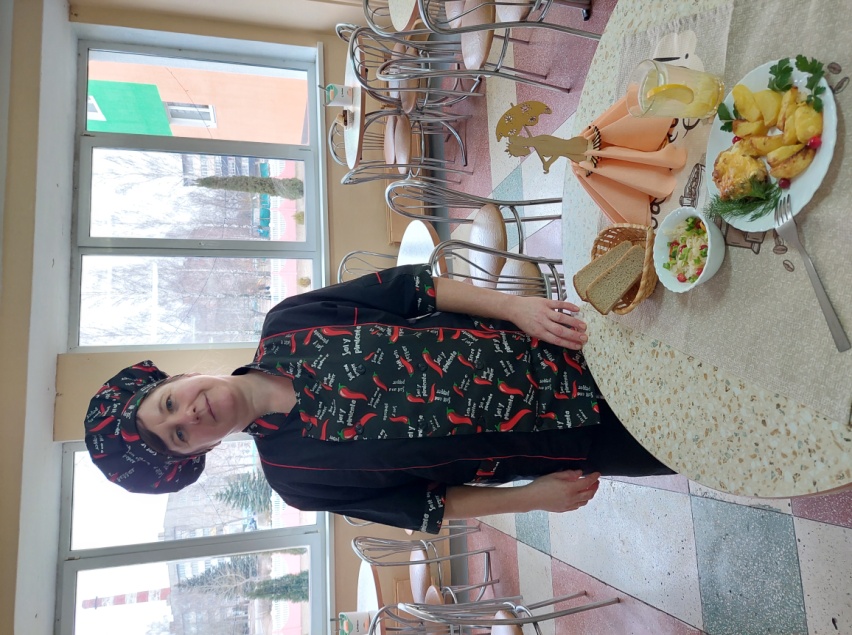 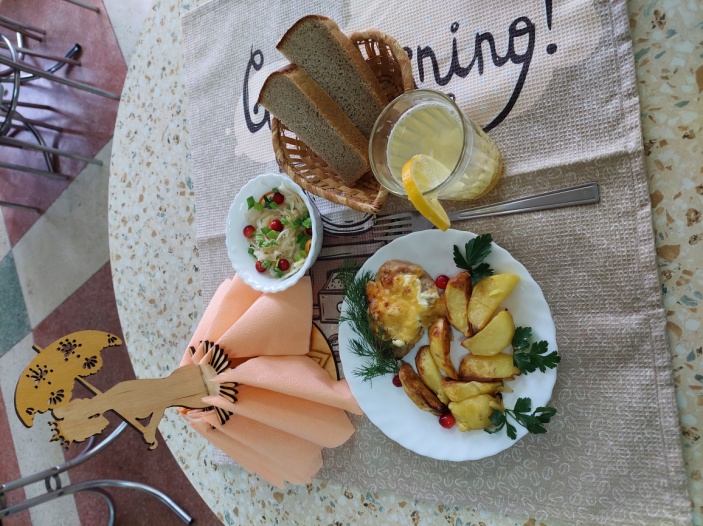 Мишкович Елена Александровна, победитель конкурса профессионального мастерства «Лучший повар детского питания» в гимназии